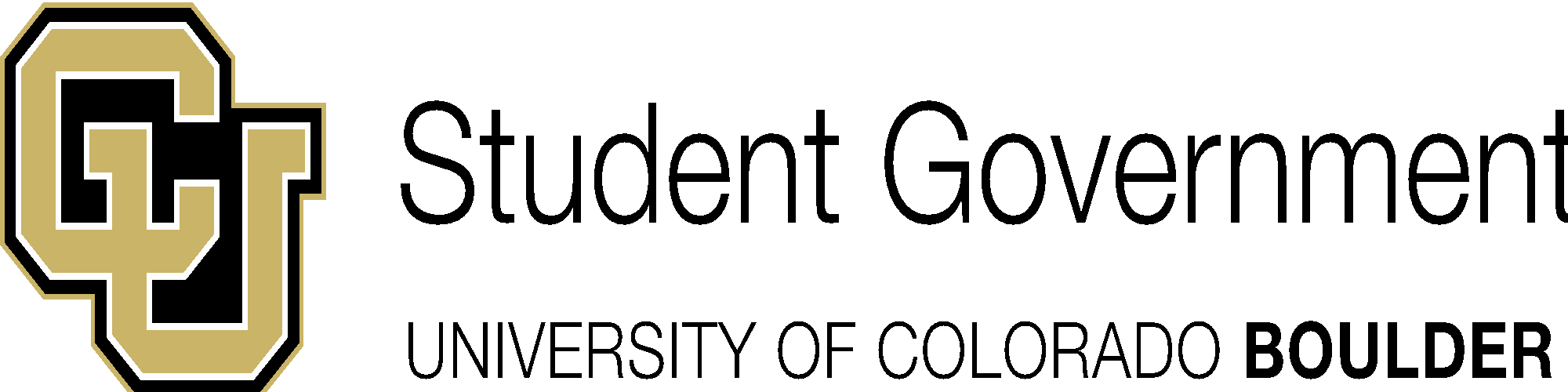 University of Colorado Student GovernmentLegislative CouncilSponsored by:  Eileen Sherman, Director of City and Neighborhood Relations		    Chelsea Canada, President of External Affairs		Caitlin Pratt,	Representative-at-Large		Colin Wichman	Legislative Council Vice-President		Juedon Kebede	President of Student Affairs		Lora Roberts	President of Internal Affairs		Mitchell Fenton	Legislative Council President		Aleia Amaya		Representative-at-Large		Caitlin Pratt		Representative-at-Large		Ben Nguyen		Representative-at-Large		Andrew Hemphill	Representative Council Speaker		Katie Raitz		Representative-at-Large		Noha Kikhia		Representative-at-Large		Ethan Armitano	Representative-at-Large		Natalie Coleman	Environmental Design Co-Senator		Spencer Kalata	Environmental Design Co-Senator		Rachel Leonard	Arts and Sciences Co-Senator		Will Fattor		Arts and Sciences Co-Senator		Alfredo Reyes	Education Co-Senator 		Lindsey Reid	Education Co-Senator		Morgan Blanco	Business Co-Senator		Asher Vandevort	Business Co-Senator		Bridger Ruyle	Engineering Co-Senator		Chris Urias		Engineering Co-Senator		Dylan Roberts	Council of Colleges and Schools Chair		Michael Gillis	Graduate Co-SenatorAuthored By:  Eileen Sherman, Director of City and Neighborhood RelationsA Resolution to Congratulate Off Campus Housing for being Awarded the 2014 Larry Abernathy AwardResolution HistoryThe Department of Off Campus Housing was recently awarded the Larry Abernathy award for positive “town-gown” relations. Off Campus Housing, in partnership with Four Star Realty and the City of Boulder established a Move-In Orientation program tailored to students’ as well as permanent Hill resident’s needs. Many students who live in the Hill area claim that the reason they violated a city law was because they were not aware that law existed or that they were directly violating it. The orientation program seeks to engage and educate students. It also represents the needs of the community as a whole. Collaboration with Four Star, one of the largest property management companies connects residents directly with their landlord before they even move in. The orientation has been a proven success, as pre and post surveys indicate a significant increase in student awareness from when they first walked into the room.Larry Abernathy was the Mayor of the City of Clemson, South Carolina and was well-known for his great appreciation for town and university collaboration on projects that promote well being among residents. The mission of the International Town and Gown Association is, “The International Town & Gown Association provides a network of resources to assist civic leaders, university officials, faculty, neighborhood residents and students to collaborate on common services, programs, academic research and citizen issues, creating an improved quality of life for all residents, students, visitors, faculty, and staff.” The University of Colorado at Boulder’s Off Campus Housing center went above and beyond during the 2013-2014 school year to promote the values of the Larry Abernathy award.Resolution SummaryUniversity of Colorado Student Government is extending our congratulations to the Department of Off Campus Housing, specifically Susan Stafford, for their great efforts to promote well being among the City of Boulder permanent residents and students. Whereas, CU Student Government is in support of measures that promote safety, health and well being of students;Whereas, Off Campus Housing is one of the cost centers that is funded by CUSGWhereas, The Department of Off Campus Housing went above and beyond their expectations and founded a successful program for the University that will foster positive relationships in the years to come between students and residents; Whereas, Off Campus Housing and Susan Stafford never fail to embody the values that CU Boulder prides itself on;THEREFORE BE IT RESOLVED by the University of Colorado Student Government that:Section 1: University of Colorado Student Government would like to formally congratulate and thank Off Campus Housing for their great efforts in making this University a better place and for receiving the 2014 Larry Abernathy Award.Section 2:This resolution shall take effect upon passage by the legislative council and upon either obtaining the signature of two Tri-Executives or the lapse of six days without action by the Tri-Executives.Vote Count8/28/2014				Passed on 1st Reading		Acclamation9/04/2014				Passed on 2nd Reading		Acclamation____________________________ 			______________________________Juedon Kebede					Mitchell FentonPresident of Student Affairs				Legislative Council President____________________________			______________________________Lora Roberts					          	Chelsea Canada President of Internal Affairs		          		President of External Affairs